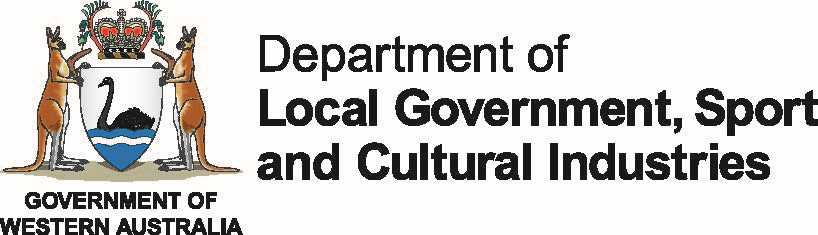 Harmony Week 2023 activities ($2,000)Application FormDeadline 4.00pm, Monday 10 October 2022The Office of Multicultural Interests (OMI) is administering this grant program on behalf of the Department of Local Government, Sport and Cultural Industries (DLGSC). Please read the Harmony Week 2023 funding guidelines carefully and speak to a member of the OMI Funding team before completing an application. Contact (08) 6552 1603 or email grants@omi.wa.gov.au for further information and assistance. Additional planning templates are available for your use on the ‘Project Planning’ page under the ‘Resources’ tab at www.omi.wa.gov.auSelect the way you learned about this funding round:  EligibilityIf you have answered ‘No’ to any of these questions, please contact the Grants Officer on 
(08) 6552 1603 or email grants@omi.wa.gov.au * For auspiced grants, a separate Auspice Agreement form must be submitted with your grant application. The Auspice Guidelines and the Auspice Agreement form are available on the ‘Community Grants Program’ page under the ‘Funding’ tab at www.omi.wa.gov.auApplicant detailsOrganisation detailsThis is the group undertaking the project or activity. Organisation contactThis is the person legally authorised to enter into contracts on behalf of the organisation. This is generally the chairperson, president or equivalent officer.  Note: Personal information collected by OMI is handled in accordance with the Privacy Act 1988Project contactThis is the person responsible for the daily coordination of the project or activity.Organisation overview
In 50 words or less provide a summary of your organisation and community (if relevant), including its establishment in Western Australia and regular activities. 1. Activity details 1.1) Activity name:  1.2) Activity delivery date/s:  21 March as the United Nations’ International Day for the Elimination of Racial Discrimination is a day reserved for reflection and discussion. Harmony Week activities of a celebratory nature are held in the week leading up to this date. 1.3) If applicable, select if your activity has a particular focus:1.4) Provide an outline of your planned activity. Include who your target audience or community is, what will be involved, and when and where your activity will be held. 
You can attach or refer to evidence of this, such as a ‘project plan’ or an ‘activity schedule’. 1.5) Provide a brief overview of the people and the CaLD community or communities involved in planning and delivering your activity, including what and how they will contribute. 
You can attach or refer to evidence of this, such as letters of support from involved groups or a ‘project reach’ overview. 2. Participation2.1) Estimated number of people involved in the activity as participants or audience/spectators. 
If your activity is targeted to a particular age group, specify figures within the appropriate age range. Otherwise, only provide total estimated figures.2.2) Estimated number of personnel and partners involved in planning and delivering your activity.  3. Promotional plan and campaign involvement3.1) Provide an overview of how you plan to promote your activity to your target audience or community, and how your activity will acknowledge Harmony Week. Include details of when and how images, video and/or digital content of your activity may be included in the DLGSC Harmony Week campaign. 
For example, 1 x advertisement in community newspaper; 300 x flyers using Harmony Week branding will be distributed to mailboxes in local area; digital flyer submitted to the DLGSC Harmony Week activities calendar.4. Risk management4.1) List the three highest risks associated with delivering your activity, and how you plan to mitigate them. Include any risks relevant to your activity as a result of COVID-19 (such as health restrictions on public gatherings). 
A ‘risk management plan’ may be attached to support your application.5. Activity budgetUse the table below to list the expenses your activity will incur, identify the cash or in-kind income that will cover the expenses, and detail where other income is coming from. The grant request will be $2,000. Include your organisation’s cash and in-kind contributions.Do not include GST in your costings.Child SafeguardingEvery child has the right to feel safe when participating in arts, cultural, sporting, recreation, and community activities. Organisations that undertake child-related work or activities have a duty of care to keep children and young people (those aged under 18 years) safe from harm. Protecting children and young people from harm, harassment, discrimination, and abuse is in part a legal requirement, an ethical obligation and a future requirement.If the answer to the above question is Yes, your organisation will be required to complete the DLGSC Child Safeguarding Self-Assessment, then develop and implement a Child Safeguarding Improvement Plan to build capability in areas identified in the self-assessment.The tool can be found at: https://www.dlgsc.wa.gov.au/department/child-safeguarding  The following resources are available to assist your organisation to respond to areas of improvement to protect children and young people: National Principles for Child Safe Organisations 
www.humanrights.gov.au/our-work/childrens-rights/national-principles-child-safe-organisationsCommissioner for Children and Young People (CCYP) website
https://www.ccyp.wa.gov.auOrganisation taxation and banking detailsThese details should be for the applicant or the auspice body accepting the grant on behalf of the applicant.Taxation detailsBank account detailsDeclarationThis declaration is made by the applicant or the auspice body on behalf of the applicant:I declare that I am currently authorised* to sign legal documents on behalf of the organisation.If the application is being auspiced, the Auspice Guidelines have been read and understood by the authorised officer of both the auspice body and the group undertaking the project or activity, and a signed Auspice Agreement form has been attached. I declare that all the information provided is true and correct.I declare that the organisation is financially viable and is able to meet all accountability requirements.I give permission to the Office of Multicultural Interests, if applicable, to contact any persons or organisations in the processing of this application and understand that information may be provided to other agencies, as appropriate.I am aware that should this project receive funding, a grant agreement will be made to ensure projects are appropriately completed and accountability requirements are met.I agree to ensure that risk management strategies and appropriate insurances are in place (e.g. worker’s compensation, volunteers, professional indemnity, public liability, motor vehicle etc.)I agree to ensure that all required building regulations, approvals and other legal requirements are met, including the Working with Children (Criminal Record Checking) Act 2004. I agree to run the project as stated and provide a final project report and statement of income and expenditure (signed by the authorised officer) to demonstrate how the funds were used to the Office of Multicultural Interests by the agreed date which will be outlined in the payment advice letter.ChecklistBefore submitting your application, please ensure that the following steps have been completed. This checklist is included to ensure that you provide all the required information for assessment of your application. Please tick off each step once complete and submit with your application:	The Funding Guidelines and Declaration have been read and understood by the legally authorised officer. 						You have discussed your application with a member of the Office of Multicultural Interests’ Funding team.  	All questions in this form have been completed.  	A copy of the applicant organisation’s (or auspice body’s) Certificate of Incorporation – or equivalent evidence of the organisation’s (or auspice body’s) not-for-profit status – has been attached. 	You have provided your ABN or, if you do not have an ABN, a ‘Statement by a Supplier form’ has been attached. 	If your application is being auspiced, the Auspice Agreement form has been attached. 	If your activity has a culture and arts focus, information about the involved professional artist or arts practitioner has been attached.  	Letter/s of support from participating groups are included to identify their support and contribution to the activity, where applicable.  	Any other documents to support your application have been attached (i.e. reports, samples of promotional material etc.), where applicable.  	The Declaration of this form has been signed by the applicant organisation’s or the auspice body’s legally authorised officer.Application submissionApplications and supporting material must be submitted by 4.00pm, Monday 10 October 2022 by email to grants@omi.wa.gov.au  Late applications cannot be accepted. Applicants will be sent a formal confirmation of receipt within one week of the application deadline. Are you an incorporated association or not-for-profit organisation based in Western Australia, or an unincorporated not-for-profit association or community group being auspiced* by an incorporated association or not-for-profit organisation based in Western Australia? Yes       No  	Is your activity being held within 11 – 26 March 2023?Yes       No   Is your organisation or auspice body up to date with funding reporting with the Office of Multicultural Interests and the Department of Local Government, Sport and Cultural Industries? Organisations with outstanding reporting are not eligible.Yes       No   Legal name of organisation:Trading name (if applicable):Postal address:Suburb:Postcode:Telephone:Organisation website:Name:Position:Telephone:Mobile: Email: These contact details may be placed on the OMI database:These contact details may be placed on the OMI database:Yes   	No  	Name:Position:Telephone:Mobile: Email: Does your organisation have paid staff?Does your organisation have paid staff?No  	Yes  If yes, how many?Does your organisation have volunteers?Does your organisation have volunteers?No  		Yes  If yes, how many?Does your organisation have members?Does your organisation have members?No  		Yes  If yes, how many?   Culture and artsCulture and arts activities must involve a professional artist or arts practitioner working with the community to design and deliver the activity. You are required to attach or refer to information about the professional artist or arts practitioner.    Sport and active recreationSport and active recreation activities must involve the community participating in a primary activity requiring physical exertion and/or physical skill. Age groupParticipantsAudience/spectatorsChildren 11 years and underAdolescents 12-17 years Youth 18-25 yearsAdults 26-64 yearsSeniors 65 years and overTotalWhoNumberRole/sPaid staffVolunteersOrganisationsGrant request amount:$2,000Total project amount:$  (1)Budget Items (i.e. what the money will be spent on.)(2)This Grant Request Amount($) (ex. GST)(3)Other Funding Amount($) (ex. GST)(4)In-Kind Support - Estimate the dollar value of the in-kind support ($)(5)Source & Status of Other Funding or 
In-kind Support. State if confirmed 
or unconfirmedExample only:Printing and Promotion$1000$2000$500ABC Council 
ConfirmedTotal:$2,000Does this activity or funding require an employee, contractor and/or volunteer from your organisation to undertake child-related work/activity (as defined in section 6 of the Working with Children (Criminal Record Checking) Act 2004) in delivering the activity? Yes       No   ABN:Is your organisation registered for GST?Yes 		No Bank name:Bank branch: 
(suburb)Name of bank account:
(e.g. Youth Group Inc.)BSB number:
(must be 6 digits)Bank account number:
(up to 9 digits)Name of the organisation:Legally authorised officer name:Legally authorised officer position:Legally authorised officer email:Legally authorised officer telephone:Legally authorised officer signature:Witness name:Witness signature:Date: